Załącznik 2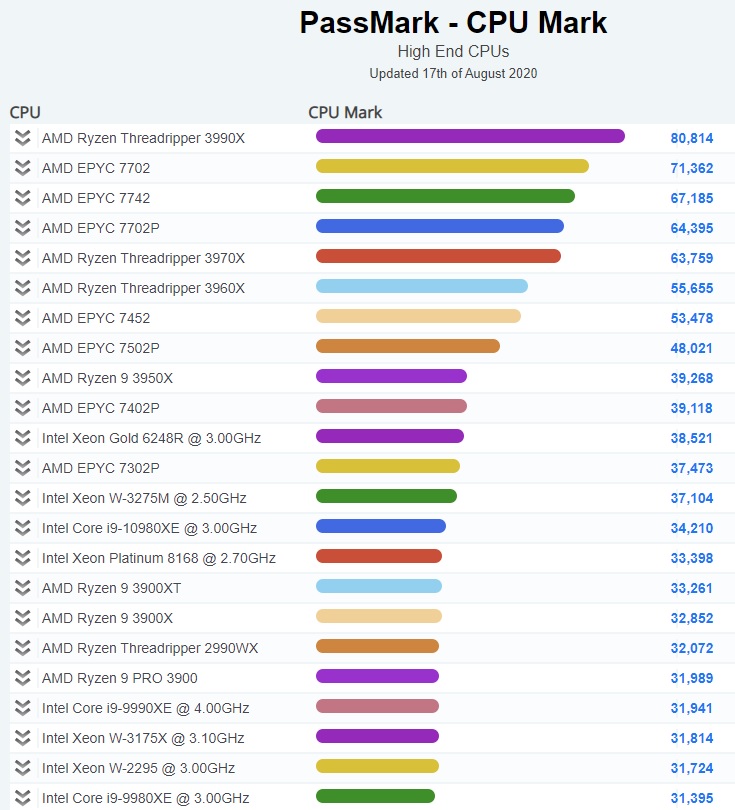 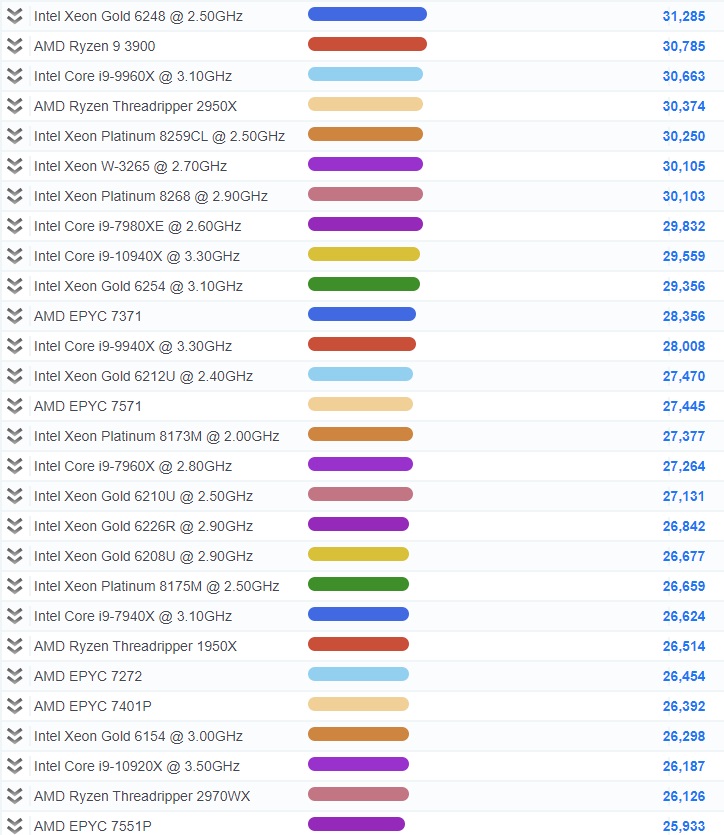 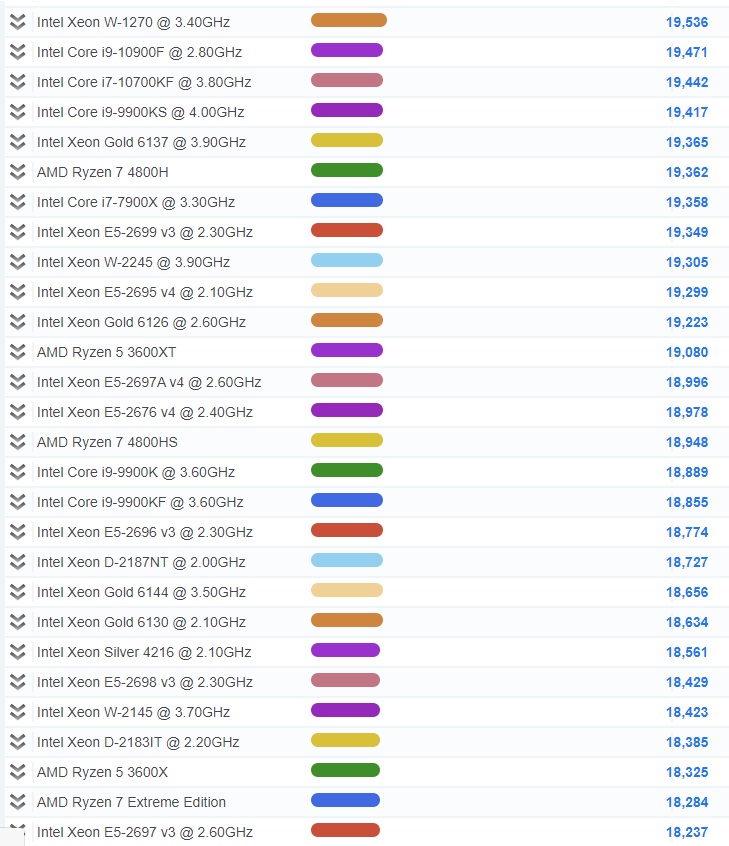 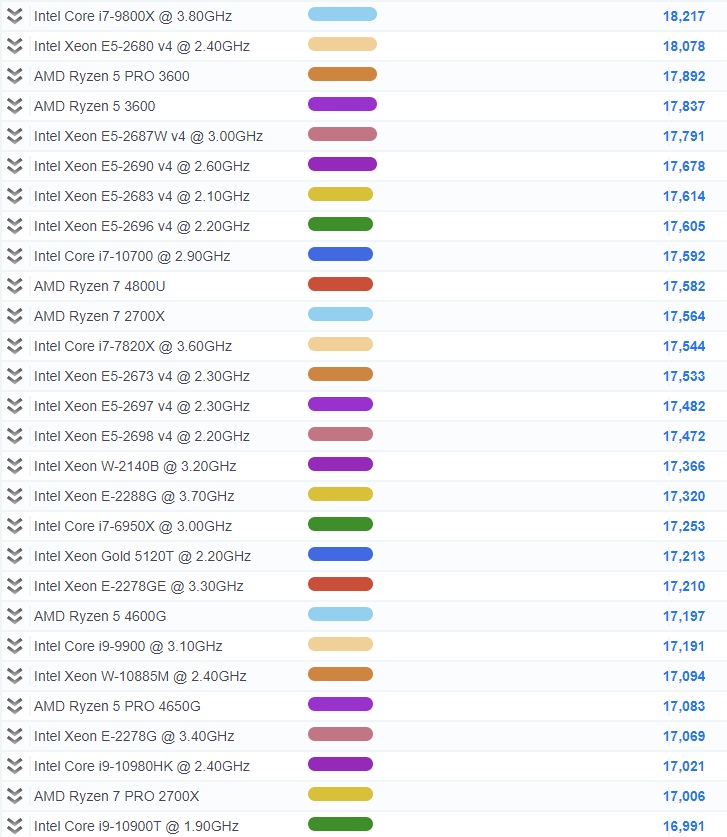 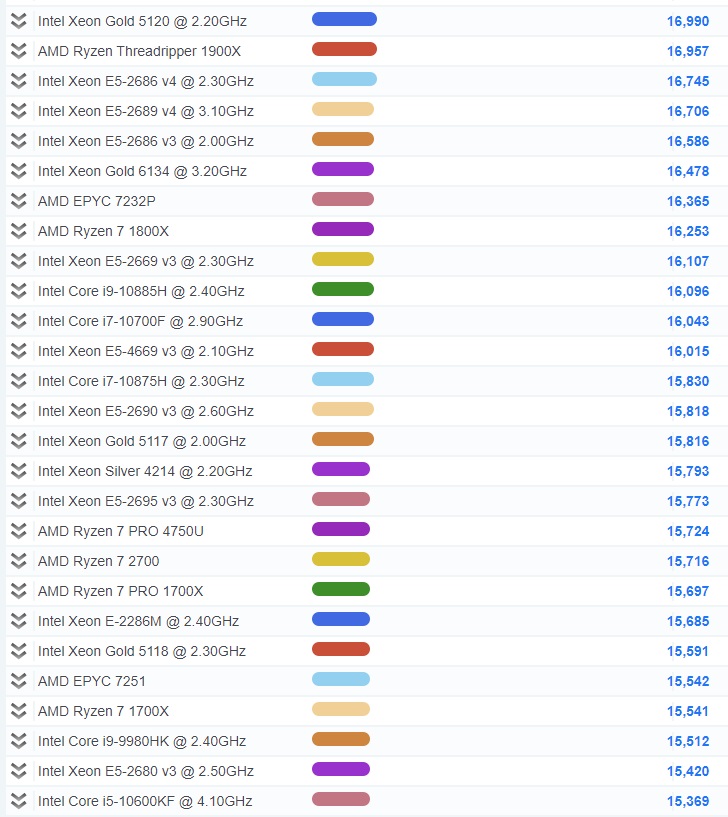 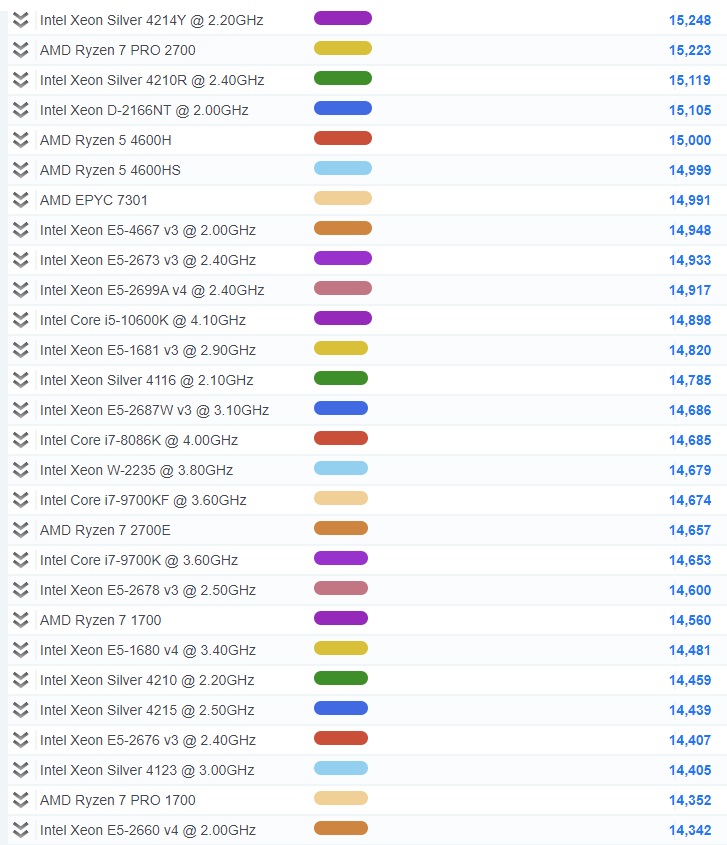 